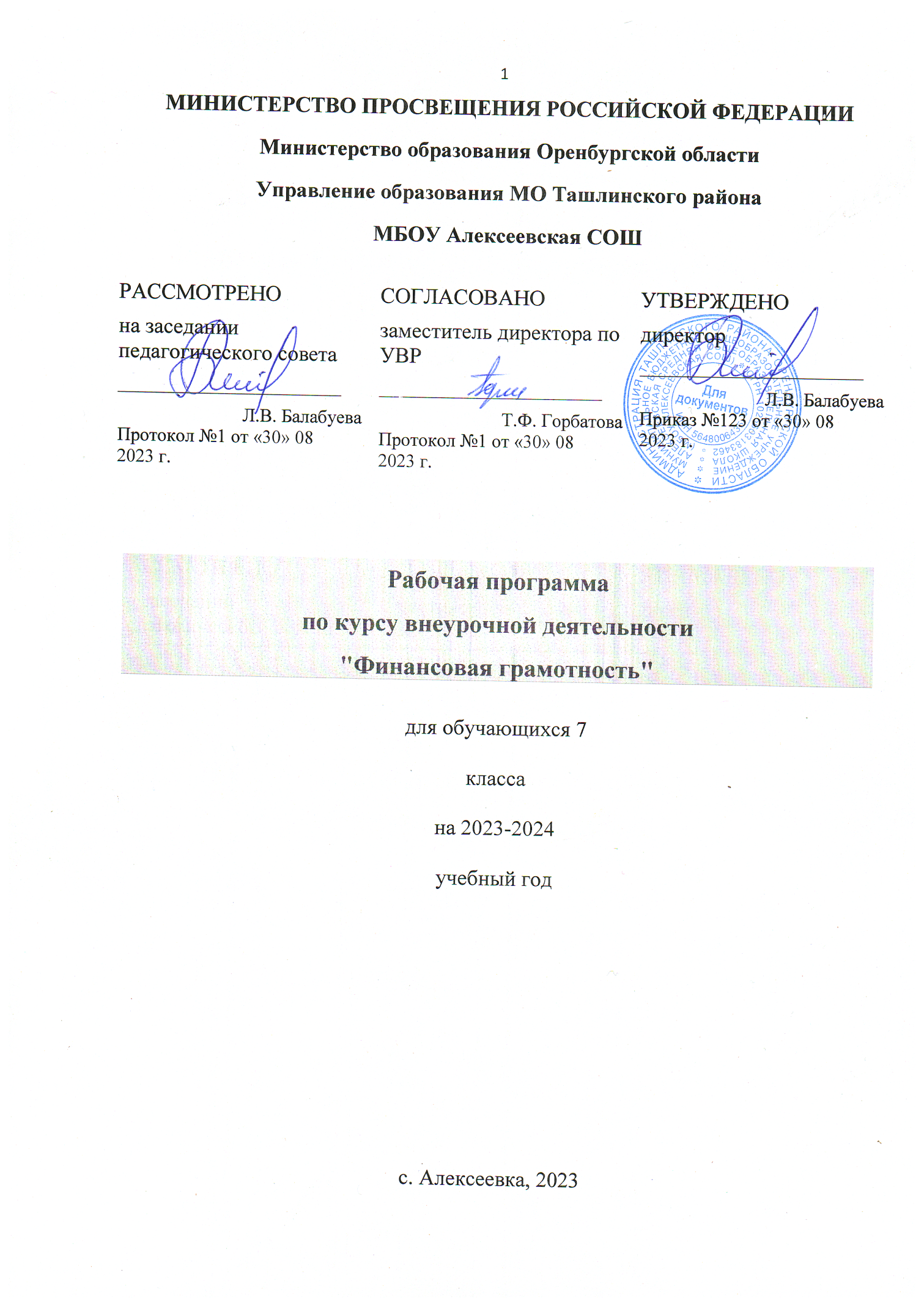 Курс «Финансовая культура» позволяет реализовать межпредметные связи с учебными предметами, «Обществознание», «История», Математика»,«География».Место учебного курса в учебном планекласс — 34 ч;Планируемые   результаты   освоения    программы    учебного    курса«Финансовая культура» на уровне основного общего образованияЛичностные результатыГражданское воспитание:готовность к выполнению обязанностей гражданина и реализации его прав, уважение прав, свобод и законных интересов других людей; активное участие в жизни семьи, образовательной организации, местного сообщества, родного края, страны; неприятие любых форм экстремизма, дискриминации; понимание роли различных социальных институтов в жизни человека; представление об основных правах, свободах и обязанностях гражданина, социальных нормах и правилах межличностных отношений в поликультурном и многоконфессиональном обществе; представление о способах противодействия коррупции; готовность к разнообразной созидательной деятельности, стремление к взаимопониманию и взаимопомощи; активное участие в школьном самоуправлении; готовность к участию в гуманитарной деятельности (волонтёрство, помощь людям, нуждающимся в ней).Патриотическое воспитание:осознание российской гражданской идентичности в поликультурном и многоконфессиональном обществе; проявление интереса к познанию родного языка, истории, культуры Российской Федерации, своего края, народов России; ценностное отношение к достижениям своей Родины — России, к науке, искусству, спорту, технологиям, боевым подвигам и трудовым достижениям народа; уважение к символам России, государственным праздникам; историческому, природному наследию и памятникам, традициям разных народов, проживающих в родной стране.Духовно-нравственное воспитание:ориентация на моральные ценности и нормы в ситуациях нравственного выбора; готовность оценивать своё поведение и поступки, поведение и поступки других людей с позиции нравственных и правовых норм с учётом осознания последствий поступков; активное неприятие асоциальных поступков; свобода и ответственность личности в условиях индивидуального и общественного пространства.Эстетическое воспитание:восприимчивость к разным видам искусства, традициям и творчеству своего и других народов, понимание эмоционального воздействия искусства; осознание важности художественной культуры как средства коммуникации исамовыражения; понимание ценности отечественного и мирового искусства, этнических культурных традиций и народного творчества; стремление к самовыражению в разных видах искусства.Физическое воспитание, формирование культуры здоровья и эмоционального благополучия:осознание ценности жизни; ответственное отношение к своему здоровью и установка на здоровый образ жизни; осознание последствий и неприятие вредных привычек (употребление алкоголя, наркотиков, курение) и иных форм вреда для физического и психического здоровья; соблюдение правил безопасности, в том числе навыки безопасного поведения в интернет- среде;способность адаптироваться к стрессовым ситуациям и меняющимся социальным, информационным и природным условиям, в том числе осмысляя собственный опыт и не осуждая других;сформированность навыков рефлексии, признание своего права на ошибку и такого же права другого человека.Трудовое воспитание:установка на активное участие в решении практических задач (в рамках семьи, образовательной организации, города, края) технологической и социальной направленности, способность инициировать, планировать и самостоятельно выполнять такого рода деятельность; интерес к практическому изучению профессий и труда различного рода, в том числе на основе применения изучаемого предметного знания; осознание важности обучения на протяжении всей жизни для успешной профессиональной деятельности и развитие необходимых умений для этого; <…> уважение к труду и результатам трудовой деятельности; осознанный выбор и построение индивидуальной траектории образования и жизненных планов с учётом личных и общественных интересов и потребностей.Экологическое воспитание:ориентация на применение знаний из социальных и естественных наук для решения задач в области окружающей среды, планирования поступков и оценка возможных последствия своих действий для окружающей среды; повышение уровня экологической культуры, осознание глобального характера экологических проблем и путей их решения; активное неприятие действий, приносящих вред окружающей среде; осознание своей роли как гражданина и потребителя в условиях взаимосвязи природной, технологической и социальной сред; готовность к участию в практической деятельности экологической направленности.Ценности научного познания:ориентация в деятельности на современную систему научных представлений об основных закономерностях развития человека, природы и общества, о взаимосвязях человека с природной и социальной средой; овладение языковой и читательской культурой как средством познания мира; овладение основными навыками исследовательской деятельности; установка на осмысление опыта, наблюдений, поступков и стремление совершенствовать пути достижения индивидуального и коллективного благополучия.Личностные результаты, обеспечивающие адаптацию обучающегося к изменяющимся условиям социальной и природной среды:освоение обучающимися социального опыта, основных социальных ролей, соответствующих ведущей деятельности возраста, норм и правил общественного поведения, форм социальной жизни в группах и сообществах, включая семью, группы, сформированные по профессиональной деятельности, а также в рамках социального взаимодействия с людьми из другой культурной среды;способность обучающихся взаимодействовать в условиях неопределённости, открытость опыту и знаниям других;способность действовать в условиях неопределённости, открытость опыту и знаниям других, повышать уровень своей компетентности через практическую деятельность, в том числе умение учиться у других людей; осознавать в совместной деятельности новые знания, навыки и компетенции из опыта других;навык выявления и связывания образов, способность формирования новых знаний, в том числе способность формулировать идеи, понятия, гипотезы об объектах и явлениях, в том числе ранее неизвестных, осознавать дефицит собственных знаний и компетентностей, планировать своё развитие; умение распознавать конкретные примеры понятия по характерным признакам,	выполнять	операции	в	соответствии	с	определением	и простейшими свойствами понятия, конкретизировать понятие примерами, использовать понятие и его свойства при решении задач (далее — оперировать понятиями), а также оперировать терминами и представлениями в областиконцепции устойчивого развития;умение анализировать и выявлять взаимосвязи природы, общества и экономики;умение оценивать свои действия с учётом влияния на окружающую среду, достижений целей и преодоления вызовов, возможных глобальных последствий;способность обучающихся осознавать стрессовую ситуацию, оценивать происходящие изменения и их последствия; воспринимать стрессовую ситуацию как вызов, требующий контрмер; оценивать ситуацию стресса, корректировать принимаемые решения и действия; формулировать и оценивать риски и последствия, формировать опыт, уметь находить позитивное в произошедшей ситуации; быть готовым действовать в отсутствие гарантий успеха.Метапредметные результатыОвладение универсальными учебными познавательными действиямиБазовые логические действия:выявлять и характеризовать существенные признаки социальных явлений и процессов; устанавливать существенный признак классификации социальных фактов, основания для их обобщения и сравнения, критерии проводимого анализа;с учётом предложенной задачи выявлять закономерности и противоречия в рассматриваемых фактах, данных и наблюдениях;предлагать критерии для выявления закономерностей и противоречий;выявлять дефицит информации, данных, необходимых для решения поставленной задачи;выявлять причинно-следственные связи при изучении явлений и процессов;делать выводы с использованием дедуктивных и индуктивных умозаключений, умозаключений по аналогии, формулировать гипотезы о взаимосвязях;самостоятельно выбирать способ решения учебной задачи (сравнивать несколько вариантов решения, выбирать наиболее подходящий с учётом самостоятельно выделенных критериев).Базовые исследовательские действия:использовать вопросы как исследовательский инструмент познания;формулировать вопросы, фиксирующие разрыв между реальным и желательным состоянием ситуации, объекта, самостоятельно устанавливать искомое и данное;формулировать гипотезу об истинности собственных суждений и суждений других, аргументировать свою позицию, мнение;проводить по самостоятельно составленному плану  небольшое исследование по установлению особенностей объекта изучения, причинно- следственных связей и зависимостей объектов между собой;оценивать на применимость и достоверность информацию, полученную в ходе исследования;самостоятельно формулировать обобщения и выводы по результатам проведённого наблюдения, исследования, владеть инструментами оценки достоверности полученных выводов и обобщений;прогнозировать возможное дальнейшее развитие процессов, событий и их последствия в аналогичных или сходных ситуациях, выдвигать предположения об их развитии в новых условиях и контекстах;Работа с информацией:применять различные методы, инструменты и запросы при поиске и отборе информации или данных из источников с учётом предложенной учебной задачи и заданных критериев;выбирать, анализировать, систематизировать и интерпретировать информацию различных видов и форм представления;находить сходные аргументы (подтверждающие или опровергающие одну и ту же идею, версию) в различных информационных источниках;самостоятельно выбирать оптимальную форму представления информации;оценивать надёжность информации по критериям, предложенным педагогическим работником или сформулированным самостоятельно.эффективно запоминать и систематизировать информацию.Овладение	универсальными	учебными	коммуникативными действиямиОбщение:воспринимать и формулировать суждения, выражать эмоции в соответствии с целями и условиями общения; выражать себя (свою точку зрения) в устных и письменных текстах;распознавать невербальные средства общения, понимать значение социальных знаков, знать и распознавать предпосылки конфликтных ситуаций и смягчать конфликты, вести переговоры;понимать намерения других, проявлять уважительное отношение к собеседнику и в корректной форме формулировать свои возражения; в ходе диалога и (или) дискуссии задавать вопросы по существу обсуждаемой темы и высказывать идеи, нацеленные на решение задачи и поддержание благожелательности общения;сопоставлять свои суждения с суждениями других участников диалога, обнаруживать различие и сходство позиций; публично представлять результаты выполненного исследования, проекта;самостоятельно выбирать формат выступления с учётом задач презентации и особенностей аудитории и в соответствии с ним составлять устные и письменные тексты с использованием иллюстративных материалов.Совместная деятельность:понимать и использовать преимущества командной и индивидуальной работы при решении конкретной проблемы, обосновывать необходимость применения групповых форм взаимодействия при решении поставленной задачи;принимать цель совместной деятельности, коллективно строить действия по её достижению: распределять роли, договариваться, обсуждать процесс и результат совместной работы;уметь обобщать мнения нескольких людей, проявлять готовность руководить, выполнять поручения, подчиняться;планировать организацию совместной работы, определять свою роль (с учётом предпочтений и возможностей всех участников взаимодействия), распределять задачи между членами команды, участвовать в групповых формах работы (обсуждения, обмен мнений, «мозговые штурмы» и иные);выполнять свою часть работы, достигать качественного результата по своему направлению и координировать свои действия с другими членами команды;оценивать качество своего вклада в общий продукт по критериям, самостоятельно сформулированным участниками взаимодействия; сравнивать результаты с исходной задачей и вклад каждого члена команды в достижение результатов, разделять сферу ответственности и проявлять готовность к предоставлению отчёта перед группой.Овладение универсальными учебными регулятивными действиямиСамоорганизация:выявлять проблемы для решения в жизненных и учебных ситуациях;ориентироваться в различных подходах принятия решений (индивидуальное, принятие решения в группе, принятие решений в группе); самостоятельно составлять алгоритм решения задачи (или его часть), выбирать способ решения учебной задачи с учётом имеющихся ресурсов и собственных возможностей, аргументировать предлагаемые варианты решений;составлять план действий (план реализации намеченного алгоритма решения), корректировать предложенный алгоритм с учётом получения новых знаний об изучаемом объекте;делать выбор и брать ответственность за решение.Самоконтроль:владеть способами самоконтроля, самомотивации и рефлексии; давать адекватную оценку ситуации и предлагать план её изменения;учитывать контекст и предвидеть трудности, которые могут возникнуть при решении учебной задачи, адаптировать решение к меняющимся обстоятельствам;объяснять причины достижения (недостижения) результатов деятельности, давать оценку приобретённому опыту, уметь находить позитивное в произошедшей ситуации;вносить коррективы в деятельность на основе новых обстоятельств, изменившихся ситуаций, установленных ошибок, возникших трудностей;оценивать соответствие результата цели и условиям.Эмоциональный интеллект:различать, называть и управлять собственными эмоциями и эмоциями других; выявлять и анализировать причины эмоций;ставить себя на место другого человека, понимать мотивы и намерения другого;регулировать способ выражения эмоций.Принятие себя и других:осознанно относиться к другому человеку, его мнению; признавать своё право на ошибку и такое же право другого; принимать себя и других, не осуждая;открытость себе и другим;осознавать невозможность контролировать всё вокруг.Предметные результатыПредметные результаты освоения рабочей программы по учебному курсу«Финансовая культура» (7 класс):освоение и применение системы знаний о роли и формах денег в цифровом обществе; личном финансовом планировании, жизненных целях, семейном и личном бюджете; российской национальной валюте, национальной платежной системе; государственном бюджете, налогах, правомерном налоговом поведении, государственных гарантиях социальной защиты и помощи российским семьям; банках и их функциях, банковских вкладах; инфляции и её последствиях; человеческом капитале; роли наёмного труда в цифровом обществе; роли предпринимательства и его видах; основах инвестирования, страхования, пенсионного обеспечения; цифровых услугах, рисках и способах защиты и обеспечения безопасности при использовании цифровых финансовых услуг; видах финансового мошенничества; защите прав потребителей финансовых услуг;умение характеризовать традиционные российские духовно-нравственные ценности (в том числе защита человеческой жизни, прав и свобод человека, семья, созидательный труд, служение Отечеству, нормы морали и нравственности, гуманизм, милосердие, справедливость, взаимопомощь, коллективизм, историческое единство народов России, преемственность истории нашей Родины);умение приводить примеры (в том числе моделировать ситуации) действий участников финансовых отношений; государственной социальной помощи российским семьям; использования сбережений, изменения стоимости активов; способов защиты персональных данных, использования банковских карт; налогов; выбора депозитов и иных финансовых инструментов; кредитов; государственных электронных услуг;обладать умениями, раскрывающими грамотное и ответственное поведение в сфере финансов: составлять личный финансовый план, связанный с конкретными финансовыми целями, определять пути достижения этих целей и прогнозировать сроки их достижения; предпринимать меры предосторожности при использовании различных видов денег и операциях с ними; оценивать полезность приобретаемого товара или услуги с его ценой; участвовать в составлении семейного бюджета; выделять плюсы и минусы использования заёмных средств; находить информацию о товарах и услугах, в том числе финансовых, и осознавать назначение этой информации; предпринимать меры предосторожности при использовании различных видов денег и операциях с ними; прогнозировать риски, связанные с использованием финансовых продуктов, банковских услуг; обладать навыками обеспечения своей финансовой безопасности (в том числе при пользовании наличными деньгами, банковскими картами, банкоматами, обменом валют и др.);умение устанавливать и объяснять взаимосвязи между личными целями и финансовым планированием и инвестированием; формированием семейного и личного бюджета и бюджетной дисциплиной личности; ответственности потребителя финансовых услуг, предпринимателя; роли финансов в обеспечении рационального и ответственного потребления ресурсов и защиты окружающей среды; государственной политикой и социальными гарантиями;умение использовать полученные знания для объяснения (устного и письменного) сущности, взаимосвязей явлений, процессов, связанных с использованием финансов, в том числе для аргументированного объяснения роли информации и финансовых технологий в современном мире при использовании финансов; социальной и личной значимости здорового образа жизни, рационального финансового поведения, роли непрерывного образования, опасности наркомании и алкоголизма для человека и общества; необходимости правомерного налогового поведения, противодействия коррупции; для осмысления личного социального опыта при исполнении типичных для несовершеннолетнего социальных ролей при вступлении в финансовые отношения;умение с опорой на финансовые знания, факты общественной жизни и личный социальный опыт определять и аргументировать с точки зрения социальных ценностей и норм своё отношение к явлениям, налогам, процессам социальной действительности, связанным с миром финансов, ролью государства в поддержке молодежи;умение решать в рамках изученного материала познавательные и практические финансовые задачи, отражающие выполнение типичных для несовершеннолетнего социальных ролей, типичные социальные взаимодействия в сфере финансов;овладение смысловым чтением текстов по финансовой тематике, в том числе извлечений из законодательства Российской Федерации; умение составлять на их основе план, преобразовывать текстовую информацию в модели (таблицу, диаграмму, схему) и преобразовывать предложенные модели в текст;овладение приёмами поиска и извлечения социальной информации (текстовой, графической, аудиовизуальной) по заданной теме из различных адаптированных источников (в том числе учебных материалов) и публикаций средств массовой информации (далее — СМИ) с соблюдением правил информационной безопасности при работе в Интернете;умение анализировать, обобщать, систематизировать, конкретизировать и критически оценивать социальную информацию, включая экономико- статистическую, из адаптированных источников (в том числе учебных материалов) и публикаций СМИ, соотносить её с собственными знаниями о моральном и правовом регулировании поведения человека, личным социальным опытом; используя обществоведческие знания, формулировать выводы, подкрепляя их аргументами;умение оценивать собственные поступки и поведение других людей с точки зрения их соответствия моральным, правовым и иным видам социальных норм, экономической рациональности (включая вопросы, связанные с личными финансами и предпринимательской деятельностью, для оценки рисков осуществления финансовых махинаций, применения недобросовестных практик); осознание неприемлемости всех форм антиобщественного поведения;приобретение опыта использования полученных знаний, включая основы финансовой грамотности, в практической (включая выполнение проектов индивидуально и в группе) деятельности, в повседневной жизни для реализации и защиты прав человека и гражданина, прав потребителя (в том числе потребителя финансовых услуг) и осознанного выполнения гражданских обязанностей; для анализа потребления домашнего хозяйства; составления личного финансового плана; для выбора профессии и оценки собственных перспектив в профессиональной сфере; а также опыта публичного представления результатов своей деятельности в соответствии с темой и ситуацией общения, особенностями аудитории и регламентом;приобретение опыта самостоятельного заполнения формы (в том числе электронной) и составления простейших документов (заявления, обращения, декларации, доверенности, личного финансового плана, резюме);приобретение опыта осуществления совместной, включая взаимодействие с людьми другой культуры, национальной и религиозной принадлежности на основе национальных ценностей современного российского общества: гуманистических и демократических ценностей, идей мира и взаимопонимания между народами, людьми разных культур; осознание ценности культуры и традиций народов России.классОсваивать и применять знания об основных формах труда; трудовых ресурсах; рынке труда; участниках финансовых отношений; инфляции, налогах, подушке финансовой безопасности; платежных системах; национальной платежной системе;прогнозировать изменение дохода в зависимости от собственной трудовой деятельности, налогов;характеризовать функции денег; наличные деньги; безналичные деньги; валюты; российский рубль;характеризовать финансовые потребности личности; наёмный труд и его особенности; современный рынок труда; особенности предпринимательской деятельности; формы предпринимательства; ответственность предпринимателей перед обществом;приводить примеры управления личным временем и финансами;использовать полученные знания об ошибках начинающего предпринимателя;характеризовать жизненные цели, возможности по улучшению благополучия семьи, имущество и обязательства участников финансовых отношений в том числе в условиях инфляции;приводить примеры альтернативных решений и целей, конкурентных финансовых предложений, быстрых платежей и их особенностей; организаций по защите прав потребителей финансовых услуг; устанавливать и объяснять взаимосвязи между личной ответственностью участника финансовых отношений и принятием финансовых решений;определять и аргументировать собственный выбор в условиях возможных финансовых рисков; осознавать риски, связанные с хранением сбережений в наличной и безналичной форме; определять страховой продукт, который требуется в той или иной жизненной ситуации;решать задачи по управлению финансовыми рисками, их прогнозированию и оценке финансовых услуг и инструментов, том числе при пользовании цифровыми ресурсами; рассчитывать размер финансовой подушки безопасности;овладеть смысловым чтением финансовых документов о платежных системах, национальной платежной системе; страховых полисов; определять ситуации, в которых использование финансовой подушки безопасности является целесообразным;искать и извлекать информацию о правах потребителя финансовых услуг; способах защиты прав потребителя финансовых услуг;анализировать, обобщать, систематизировать информацию об ответственности за нарушения прав потребителей финансовых услуг;оценивать собственные поступки и поведение других людей в контексте знаний о постановке жизненных целей, выбора финансовых инструментов;приобретать опыт использования полученных знаний при защите прав потребителей финансовых услуг, в том числе цифровых финансовых услуг;приобретать опыт совместной деятельности в учебных группах при решении финансовых задач, осуществлении проектной и исследовательской деятельности, при взаимодействии с представителями разных этнических групп.Содержание учебного курса «Основы финансовой грамотности. Шаги к современной финансовой культуре»классРаздел 1. Экономическая активность личности и предпринимательствоФинансовые потребности личности. Управление личным временем и финансами. Разделение и специализация труда. Трудовые ресурсы. Рынок труда. Наёмный труд. Характеристики современного рынка труда. Виды предпринимательской деятельности. Налоги. Предпринимательские проекты и их цели. Формы предпринимательства. Эмоциональный интеллект. Задачи начинающего предпринимателя. Особенности предпринимательской деятельности. Ответственность предпринимателей перед обществом и государством. Самозанятость.Фондовый рынок. Биржа. Ценные бумаги. Акции. Облигации, государственные облигации. Паевые инвестиционные фонды. Сберегательные сертификаты.Раздел 2. Деньги в повседневной жизниРоль денег в достижении жизненных целей. Расходы на жилище, технику. Жилищно-коммунальные услуги. Зелёные технологии. Зёленые технологии и семейный бюджет. Энергоэффективность. Сбор и утилизация мусора. Деньги и защита окружающей среды.Раздел 3. Защита прав потребителей финансовых услугПотребитель финансовых услуг. Финансовый рынок и его участники. Финансовая услуга. Финансовый инструмент. Конкуренция на рынке финансовых услуг. Финансовый договор. Хозяйствующие субъекты. Финансовые организации. Финансовые и налоговые консультанты. Финансовая реклама. Защита от финансовых манипуляций. Организации по защите прав потребителей финансовых услуг.Тематическое планированикласс (34 часа)№ п/пРаздел, тема урокаСодержание программы1.Экономическая активность личности (9 ч)Экономическая активность личности (9 ч)Экономическая активность личности (9 ч)1Финансовые потребности и их реализацияФинансовые		и	иные	потребности личности.	Управление	личнымвременем и финансами12Экономическая активность и трудовая деятельность человекаЭкономическая активность и ее виды. Разделение труда и специализация. Виды трудовой деятельности. Трудовые ресурсы. Рынок труда. Основной актив человека: жизнь, здоровье, трудоспособность.Наемный труд. Выбор профессии1113НалогиВиды	налогов.	Роль	налогов	в обществе1114Предпринимательство и самозанятостьПредпринимательская деятельность. Ответственность предпринимателей перед обществом и государством1112.Деньги в повседневной жизни (9 ч)Деньги в повседневной жизни (9 ч)Деньги в повседневной жизни (9 ч)5Повседневные		затраты		для обслуживание	своих	личныхинтересовРоль	денег	в	достижении	целей. Управление личными интересами116Финансовое обеспечение привычного уровня жизниУровень жизни и расходы на него117Финансовое обеспечение привычного уровня жизни118Зелёные	технологии	и	личные финансыЗелёные технологии и сферы их применения.	Экологическое управление в быту. Расходы на потребление ресурсов.Преимущества и недостатки зеленых технологий для семейного бюджета.Применение	зеленых	технологий	в личных целях: деньги, потребление изащита окружающей среды113.Финансовые инструменты и услуги (9 ч)Финансовые инструменты и услуги (9 ч)Финансовые инструменты и услуги (9 ч)9Финансовый рынок и его участникиФункции финансового рынка. Участники финансового рынка. Финансовые	посредники. Регулирование финансового рынка.Конкуренция1 1 1 1 110Виды финансовых инструментов и услугФинансовая	услуга.	Финансовый инструмент1 1 1 1 111Потребитель финансовых услуг и его возможностиПотребитель	финансовых	услуг. Права потребителя финансовых услуг.Существенные условия договора1 1 1 1 112Финансовые организацииХозяйствующий субъект. Финансовая организация. Кредитная организация.Некредитная	финансовая организация. Лицензирование1 1 1 1 113Финансовые	консультации	для потребителяФинансовые	и	налоговые консультанты1 1 1 1 114Рациональный	выбор	финансовых услугРациональность	решения. Эмоциональный интеллект при принятии финансовых решений.Финансовые манипуляции. Анализ предложений конкурентов 115Практикум, проектная деятельность                                                                        1Практикум, проектная деятельность                                                                        1Практикум, проектная деятельность                                                                        116Промежуточная аттестация                                                                                         1Промежуточная аттестация                                                                                         1Промежуточная аттестация                                                                                         117Итоговое повторение                                                                                                     1Итоговое повторение                                                                                                     1Итоговое повторение                                                                                                     1